 IEGULDĪJUMS TAVĀ NĀKOTNĒ!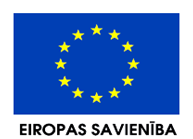 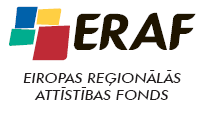 SIA „eO”Reģ. Nr. 40103435150Juridiskā un faktiskā adrese: ”Dambīši”, Ogresgala pag., Ogres novads, LV-5041Rīga, 2013.gada 17.jūnijā					      		 	Nr. eO/2013/02Iepirkuma priekšmeta tehniskā specifikācijaMateriālu piegādeIepirkuma mērķisIepirkums tiek veikts SIA „LEO PĒTĪJUMU CENTRS” projekta „Latvijas elektrisko un optisko iekārtu ražošanas nozares kompetences centrs” (turpmāk – Projekts) ietvaros, kas tiek īstenots no 2011.gada 11.aprīļa līdz 2015.gada 1.jūlijam, izmantojot piesaistīto ERAF līdzfinansējumu saskaņā ar 13.04.2010. MK noteikumiem Nr.361 "Noteikumi par darbības programmas "Uzņēmējdarbība un inovācijas" papildinājuma 2.1.2.1.1.apakšaktivitāti "Kompetences centri"" (līgums ar v/a „Latvijas Investīciju un attīstības aģentūra” Nr. L-KC-11-0006). Šis iepirkums tiek veikts individuālā pētījuma projekta Nr. 1.14 „Elektroiekārtu vadības risinājumi augstas veiktspējas elektroautomobiļiem” rūpnieciskā pētījuma vajadzībām. Iepirkuma mērķis ir iegādāties nepieciešamās litija jonu akumulatoru individuālas šūnas.Iepirkums tiek veikts saskaņā ar 05.02.2008 Ministru kabineta noteikumiem Nr. 65 „Noteikumi par iepirkuma procedūru un tās piemērošanas kārtību pasūtītāja finansētajiem projektiem”. Vispārīgā informācija par Finansējuma saņēmēju: Organizācijas nosaukums: 		SIA „eO”Vienotais reģistrācijas numurs: 		40103435150Juridiskā / faktiskā adrese: 		”Dambīši”, Ogresgala pag., Ogres novads, LV-5041Kontaktpersona: 			Edijs Orolstālrunis: 				+ 371 65071251, e-pasts:				 	edijs@driveeo.comIespējamo pakalpojumu sniedzēju atlases kritēriji: Pretendentam ir jābūt personai vai personu apvienībai, kas spēj nodrošināt iepirkumā paredzētā pakalpojuma sniegšanu atbilstoši tehniskās specifikācijas nosacījumiem un kas atbilst šādām prasībām: Ja Pretendents ir Latvijas zinātniskā institūcija, Pretendentam jāiesniedz apliecinājums, ka tā grāmatvedības politikā ir iestrādāti šādi vienoti principi:finanšu plūsmu nodalīšanas principi grāmatvedībā; ieņēmumu un izmaksu uzskaites principi atbilstoši institūcijā veiktajām saimnieciskajām darbībām un darbībām, kas nav saimnieciskas darbības; zinātnisko pakalpojumu vērtības (tirgus cenas) noteikšanas principi. Nav pasludināts Pretendenta maksātnespējas process, nav apturēta vai pārtraukta Pretendenta saimnieciskā darbība, nav uzsākta tiesvedība par Pretendenta bankrotu, līdz līguma izpildes paredzamajam beigu termiņam Pretendents netiks likvidēts, Pretendentam nav nodokļu parādu vai šie parādi kopumā nepārsniedz LVL 100. Piedāvājumam ir pievienots Pretendenta apliecinājums atbilstoši Tehniskās specifikācijas 2. pielikumā norādītajai formai. Piedāvājumu var iesniegt tikai pretendenti, kas nav reģistrēti kādā no Ministru kabineta 2001.gada 26.jūnija noteikumos Nr.276 "Noteikumi par zemu nodokļu vai beznodokļu valstīm un teritorijām" minētajām valstīm. Iepirkuma priekšmeta tehniskā specifikācija: Iepirkuma priekšmets ir materiāli atbilstoši Pasūtītāja prasībām:Pakalpojuma sniegšanas termiņš un vieta: Iepirkuma priekšmeta piegāde jāveic 2 (divu) nedēļu laikā no līguma noslēgšanas dienas.Pakalpojuma sniegšanas vieta ir Latvija. Piedāvājuma cena: Piedāvājumam jābūt izteiktam Latvijas latos atsevišķi norādot piedāvājuma cenu bez PVN, atsevišķi PVN 21%, un piedāvājuma kopējo summu ar PVN, ietverot visas ar pakalpojuma sniegšanu saistītās izmaksas.Piedāvājuma derīguma termiņš: Saskaņā ar prasībām, kas norādītas Iepirkumu uzraudzības biroja mājas lapā (www.iub.gov.lv) publicētajā uzaicinājumā. Piedāvājuma iesniegšanas termiņš un vieta: Saskaņā ar prasībām, kas norādītas Iepirkumu uzraudzības biroja mājas lapā (www.iub.gov.lv) publicētajā uzaicinājumā. Prasības piedāvājuma noformēšanai: Piedāvājums jāiesniedz par visu iepirkuma priekšmeta apjomu. Piedāvājums jāsagatavo latviešu valodā datorrakstā, izmantojot Tehniskās specifikācijas Pielikumā Nr.1. pievienoto piedāvājuma veidlapu vai Pretendentam ērtākā formā, iekļaujot tajā visu izvērtēšanai nepieciešamo informāciju. Pirmā lapa jādrukā uz uzņēmuma veidlapas (ja tāda ir). Pretendentam jānorāda piedāvājuma sagatavošanas datums, vieta, numurs, kā arī persona, kas ir atbildīga par piedāvājuma sagatavošanu – amats, paraksts, atšifrējums. Ja piedāvājumu paraksta pilnvarota persona, pilnvaras oriģināls vai apstiprināta kopija. Jānorāda piedāvātā pakalpojuma atbilstība visām iepirkuma Tehniskās specifikācijas un Uzaicinājuma prasībām. Pretendentam jāiesniedz 3 (trīs) parakstīti oriģinālie piedāvājumi slēgtā aploksnē. Piedāvājumam ir jābūt secīgi numurētām lapām un pievienotam satura rādītājam. Piedāvājumi jānosūta pa pastu vai jāpiegādā personiski uz sekojošu adresi: SIA „eO”, ”Dambīši”, Ogresgala pag., Ogres novads, LV-5041. Saņemtie piedāvājumi tiks reģistrēti atbilstoši to saņemšanas laikam. Piedāvājumi, kas tiek sūtīti pa faksu vai saņemti pēc termiņa, netiks vērtēti. Pēc piedāvājuma iesniegšanas termiņa beigām Pretendents nevar savu piedāvājumu grozīt. Pretendentam jāiesniedz šādi dokumenti: Aizpildīts tehniskās specifikācijas Pielikums Nr.1 „Piedāvājuma veidlapa”, iekļaujot tajā visu izvērtēšanai nepieciešamo informāciju. Apliecinājums saskaņā ar Tehniskās specifikācijas punktu 3.1., ja Pretendents ir Latvijas zinātniskā institūcija. Apliecinājums saskaņā ar Tehniskās specifikācijas punktu 3.2. Citi dokumenti pēc Pretendenta ieskatiem. Bateriju šūnas paraugs:Kopā ar pieteikuma dokumentiem Pretendents iesniedz vienu Litija jonu akumulatoru individuālas šūnas, paraugu, kas tiks izmantots testēšanai, lai noteiktu baterijas šūnas faktisko atbilstību noteiktajām prasībām.Piedāvājumu izvērtēšana un lēmuma pieņemšana: Pasūtītājs izvēlas piedāvājumu ar viszemāko cenu no piedāvājumiem, kas pilnībā atbilst Tehniskās specifikācijas prasībām. Piedāvājumi, kuri tiks iesniegti pēc termiņa, kurš norādīts Iepirkumu uzraudzības biroja mājas lapā www.iub.gov.lv, netiks vērtēti. Piedāvājumi, kuri nebūs noformēti atbilstoši Tehniskās specifikācijas 9. un 10.punktam, netiks vērtēti. Piedāvājumi, kuri neatbildīs tehniskās specifikācijas 3. un 4. punkta prasībām, netiks vērtēti. Pasūtītājs 3 (trīs) darba dienu laikā pēc lēmuma pieņemšanas informēs visus pretendentus par komisijas pieņemto lēmumu. SIA “eO” Finanšu direktors									 /E.Orols/ Pielikums 1. Piedāvājuma veidlapa[Uzņēmuma nosaukums]Reģ.Nr. [___________________][Juridiskā un biroja adrese]SIA „eO” [vieta], [datums]									         Nr.___________________________PiedāvājumsTehniskais piedāvājumsPielikumā pievienotie dokumenti:Apliecinājums saskaņā ar Tehniskās specifikācijas punktu 3.1.Apliecinājums saskaņā ar Tehniskās specifikācijas punktu 3.2.(Citi dokumenti pēc Pretendenta ieskatiem)Apliecinām, ka piedāvātais pakalpojums atbilst visām iepirkuma Tehniskās specifikācijas un Uzaicinājuma prasībām.Pretendenta autorizēts pārstāvis 		_________________________________Amats					_________________________________Paraksts				_________________________________Pielikums 2. Apliecinājums APLIECINĀJUMS________________, reģ. Nr. _______________, tās _______________________ personā, kas darbojas uz __________ pamata, apliecina, ka: Var nodrošināt pētnieciskai darbībai nepieciešamo infrastruktūru atbilstoši Tehniskajai specifikācijai;Nav pasludināts Pretendenta __________________ maksātnespējas process, nav apturēta vai pārtraukta tā saimnieciskā darbība, nav uzsākta tiesvedība par tā bankrotu un līdz līguma izpildes paredzamajam beigu termiņam Pretendents netiks likvidēts; Pretendentam __________________ nav nodokļu parādu (tajā skaitā valsts sociālās apdrošināšanas iemaksu parādu), kas pārsniedz LVL 100. Pretendenta nosaukums: ........................................................................................... Reģistrēts ar Nr.:....................................................................................................... Juridiskā adrese:......................................................................................................... Biroja adrese: ............................................................................................................ Kontaktpersona: ........................................................................................................ (Vārds, Uzvārds, amats) Tālrunis:...............................................................Fakss:............................................ Nodokļu maksātāja reģistrācijas Nr.: ........................................................................ Banka:..................................................................... Kods: ..................................................................... Konts:..................................................................... Tālrunis:................................................................. Visa sniegtā informācija ir patiesa. Paraksts: ......................................................................................................... Vārds, Uzvārds:............................................................................................... Amats: ........................................................................................................... Apliecinājums sastādīts un parakstīts 2013.gada ........................................................Materiālu specifikācijaLitija jonu akumulatoru individuālas šūnas, atbilstoši sekojošām prasībām● polimēra elektrolīta tipa jeb “LiPo”● maisiņa jeb “pouch” tipa šūnas (skat. attēlu)● katras šūnas nominālie parametri○ ietilpība vismaz 5 Ah○ pastāvīgā izlādes strāva vismaz 25C○ pastāvīgā uzlādes strāva vismaz 2C○ īpatnējā enerģija vismaz 165 Wh/kg○ enerģijas blīvums vismaz 375 Wh/ltr● (+) un (-)  spailes atrodas vienā skaldnē● (+) un (-) spailes ir no vara materiāla ar niķeļa pārklājumuIlustratīvs attēls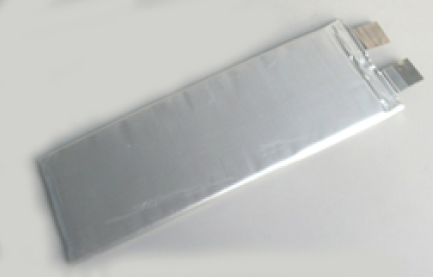 Skaits2880 gab1.Finansējuma saņēmējs:SIA „eO”, Reģ.Nr. 401034351502.Finansējuma saņēmēja juridiskā / biroja adrese:”Dambīši”, Ogresgala pag., Ogres novads, LV-50413.Iepirkuma objekts:Materiālu piegāde4.Līguma izpildes vieta:Latvija5.Līguma izpildes termiņš:6.Piedāvājuma derīguma termiņš:7.Informācija par pakalpojumu sniedzēju:Pretendenta nosaukums:Reģistrācijas numurs:Adrese:Kontaktpersona:8.Finanšu piedāvājums:Summa bez PVN, LVL:PVN 21%, LVL :Kopsumma ar PVN, LVL:9.Apmaksas nosacījumi:NosaukumsPasūtītāja prasībasPretendenta piedāvājumsMateriālu specifikācijaLitija jonu akumulatoru individuālas šūnas, atbilstoši sekojošām prasībām● polimēra elektrolīta tipa jeb “LiPo”● maisiņa jeb “pouch” tipa šūnas (skat. attēlu)● katras šūnas nominālie parametri○ ietilpība vismaz 5 Ah○ pastāvīgā izlādes strāva vismaz 25C○ pastāvīgā uzlādes strāva vismaz 2C○ īpatnējā enerģija vismaz 165 Wh/kg○ enerģijas blīvums vismaz 375 Wh/ltr● (+) un (-)  spailes atrodas vienā skaldnē● (+) un (-) spailes ir no vara materiāla ar niķeļa pārklājumuIlustratīvs attēlsSkaits2880 gab.